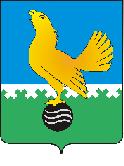 МУНИЦИПАЛЬНОЕ ОБРАЗОВАНИЕгородской округ Пыть-ЯхХанты-Мансийского автономного округа-ЮгрыАДМИНИСТРАЦИЯ ГОРОДАП О С Т А Н О В Л Е Н И ЕО внесении изменений в постановление администрации города от 15.03.2022 № 91-па«Об утверждении порядка расчета и предоставления субсидий на поддержку и развитие животноводства»(в ред. от 28.06.2022 № 264-па,от 15.12.2022 № 553-па,от 07.03.2023 № 71-па,от 22.06.2023 № 180-па,от 25.10.2023 № 290-па,от 20.12.2023 №347-па,от 29.12.2023 № 378-па)В соответствии с Законом Ханты-Мансийского автономного округа – Югры от 16.12.2010 № 228-оз «О наделении органов местного самоуправления муниципальных образований Ханты-Мансийского автономного округа – Югры отдельным государственным полномочием по поддержке сельскохозяйственного производства и деятельности по заготовке и переработке дикоросов (за исключением мероприятий, предусмотренных федеральными целевыми программами)», постановлением Правительства Ханты-Мансийского автономного округа -Югры от 30.12.2021 № 637-п «О мерах по реализации государственной программы Ханты-Мансийского автономного округа – Югры «Развитие агропромышленного комплекса» внести в постановление администрации города от 15.03.2022 № 91-па «Об утверждении порядка расчета и предоставления субсидий на поддержку и развитие животноводства» следующие изменения:В заголовке, пункте 1 постановления, наименовании приложения к постановлению слова «на поддержку и развитие животноводства» заменить словами «на поддержку животноводства».По тексту постановления, приложения к постановлению:2.1. слова «от 31.10.2021 № 473-п заменить словами «от 10.11.2023 № 554-п».2.2. слова «от 30.11.2021 № 530-па» заменить словами «от 20.12.2023 № 350-па».В разделе 2 приложения к постановлению:3.1. В абзаце 2 пункта 2.2 слова «от 19 февраля 2015 года № 63 «Об утверждении документов, предусмотренных правилами предоставления и распределения субсидий из федерального бюджета бюджетам субъектов Российской Федерации на поддержку племенного животноводства, утвержденными постановлением Правительства Российской Федерации от 4 декабря 2012 года № 1257» заменить словами «от 11.09.2023 года № 715 «Об утверждении методики, коэффициентов, форм данных и формы документа, предусмотренных правилами предоставления и распределения субсидий из федерального бюджета бюджетам субъектов Российской Федерации на поддержку сельскохозяйственного производства по отдельным подотраслям растениеводства и животноводства, приведенными в приложении № 7 к государственной программе развития сельского хозяйства и регулирования рынков сельскохозяйственной продукции, сырья и продовольствия, утвержденной постановлением Правительства Российской Федерации от 14 июля 2012 г. № 717, и установлении сроков их представления».3.2. Абзац 2 пункта 2.8 изложить в следующей редакции: «По результатам проверки Уполномоченный орган в течение 5 рабочих дней с момента ее завершения, направляет документы на рассмотрение комиссии по вопросам предоставления субсидий на поддержку животноводства (далее – Комиссия) для принятия решения о наличии оснований для предоставления или отказа в предоставлении субсидии. Положение о Комиссии, а также её состав утверждается распоряжением администрации города Пыть-Яха.».Пункт 2.13 изложить в следующей редакции: «2.13. Планируемым результатом предоставления субсидии является:осуществление предпринимательской деятельности в течение одного года со дня заключения соглашения (дополнительного соглашения к соглашению, при наличии действующего Соглашения);сохранение маточного поголовья сельскохозяйственных животных в текущем финансовом году к уровню не ниже 31 декабря предшествующего года;сохранение объемов собственного производства сельскохозяйственной продукции - не менее чем на 60 процентов по отношению к отчетному финансовому году (за исключением личных подсобных хозяйств), при условии обновления поголовья сельскохозяйственных животных и птицы.Точная дата завершения и конечное значение результата устанавливаются Уполномоченным органом в Соглашении.».Управлению по внутренней политике (Т.В. Староста) опубликовать постановление в печатном средстве массовой информации «Официальный вестник» и дополнительно направить для размещения в сетевом издании в информационно-телекоммуникационной сети «Интернет» - pyt-yahinform.ru.Отделу по обеспечению информационной безопасности                           (А.А. Мерзляков) разместить постановление на официальном сайте администрации города в сети Интернет.Настоящее постановление вступает в силу после его официального опубликования и распространяет свое действие на правоотношения, возникшие с 01.01.2024.Контроль за выполнением постановления возложить на заместителя главы города – председателя комитета по финансам.Глава города Пыть-Яха						            Д.С. Горбунов